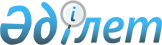 О мерах по реализации законов Республики Казахстан от 8 июня 2021 года "О закупках отдельных субъектов квазигосударственного сектора" и "О внесении изменений и дополнений в некоторые законодательные акты Республики Казахстан по вопросам закупок отдельных субъектов квазигосударственного сектора"Распоряжение Премьер-Министра Республики Казахстан от 23 августа 2021 года № 141-р.
      1. Утвердить прилагаемый перечень правовых актов, принятие которых необходимо в целях реализации законов Республики Казахстан от 8 июня 2021 года "О закупках отдельных субъектов квазигосударственного сектора" и "О внесении изменений и дополнений в некоторые законодательные акты Республики Казахстан по вопросам закупок отдельных субъектов квазигосударственного сектора" (далее – перечень, законы).
      2. Акционерному обществу "Фонд национального благосостояния "Самрук-Қазына" (по согласованию), субъектам квазигосударственного сектора (по согласованию) в срок до 1 декабря 2021 года принять в установленном законодательством Республики Казахстан порядке внутренние правовые акты в целях реализации законов и информировать Министерство финансов Республики Казахстан о принятых мерах в срок до 13 декабря 2021 года.
      3. Министерству финансов Республики Казахстан:
      1) разработать и в установленном законодательством Республики Казахстан порядке внести на утверждение в Правительство Республики Казахстан проект правового акта согласно перечню;
      2) принять в установленном законодательством Республики Казахстан порядке соответствующие ведомственные правовые акты согласно перечню и не позднее месячного срока со дня их принятия проинформировать Правительство Республики Казахстан о принятых мерах;
      3) о мерах, принятых в реализацию пункта 2 настоящего распоряжения, проинформировать Правительство Республики Казахстан в срок до 28 февраля 2022 года.  Перечень
правовых актов, принятие которых необходимо в целях реализации законов Республики Казахстан от 8 июня 2021 года "О закупках отдельных субъектов квазигосударственного сектора" и "О внесении изменений и дополнений в некоторые законодательные акты Республики Казахстан по вопросам закупок отдельных субъектов квазигосударственного сектора" 
      Примечание: расшифровка аббревиатуры:
      МФ – Министерство финансов Республики Казахстан
					© 2012. РГП на ПХВ «Институт законодательства и правовой информации Республики Казахстан» Министерства юстиции Республики Казахстан
				
      Премьер-Министр

А. Мамин
Утвержден
распоряжением Премьер-Министра
Республики Казахстан
от 23 августа 2021 года № 141-р
№ п/п
Наименование правового акта
Форма акта
Государственный орган, ответственный за исполнение
Срок исполнения
Лицо, ответственное за качественную, своевременную разработку и внесение правовых актов
1
2
3
4
5
6
1.
О внесении изменений и дополнений в постановление Правительства Республики Казахстан от 24 апреля 2008 года № 387 "О некоторых вопросах Министерства финансов Республики Казахстан"
постановление Правительства Республики Казахстан
МФ
Ноябрь 2021 года
Кенбеил Д.М.
2.
Об утверждении правил осуществления закупок отдельными субъектами квазигосударственного сектора, за исключением Фонда национального благосостояния и организаций Фонда национального благосостояния
приказ Министра финансов Республики Казахстан
МФ
Ноябрь 2021 года
Кенбеил Д.М.
3.
Об определении веб-порталов закупок отдельных субъектов квазигосударственного сектора и операторов информационных систем электронных закупок, за исключением Фонда национального благосостояния и организаций Фонда национального благосостояния
приказ Министра финансов Республики Казахстан
МФ
Ноябрь 2021 года
Кенбеил Д.М.
4.
Об утверждении правил работы веб-порталов закупок отдельных субъектов квазигосударственного сектора, в том числе в случае возникновения технических сбоев в работе веб-порталов, за исключением Фонда национального благосостояния и организаций Фонда национального благосостояния
приказ Министра финансов Республики Казахстан
МФ
Ноябрь 2021 года
Кенбеил Д.М.
5.
Об утверждении правил формирования и ведения реестров в сфере закупок отдельных субъектов квазигосударственного сектора, за исключением Фонда национального благосостояния и организаций Фонда национального благосостояния
приказ Министра финансов Республики Казахстан
МФ
Ноябрь 2021 года
Кенбеил Д.М.
6.
Об утверждении правил проведения контроля, осуществляемого централизованной службой по контролю за закупками, за исключением централизованной службы по контролю за закупками Фонда национального благосостояния
приказ Министра финансов Республики Казахстан
МФ
Ноябрь 2021 года
Кенбеил Д.М.
7.
Об утверждении правил заключения и исполнения офтейк-контракта для отдельных субъектов квазигосударственного сектора, за исключением Фонда национального благосостояния и организаций Фонда национального благосостояния
приказ Министра финансов Республики Казахстан
МФ
Ноябрь 2021 года
Кенбеил Д.М.
8.
Об утверждении методических рекомендаций по вопросам закупок для отдельных субъектов квазигосударственного сектора, за исключением Фонда и организаций Фонда
приказ Министра финансов Республики Казахстан
МФ
ноябрь 2022 года
Кенбеил Д.М.
9.
Об утверждении перечня идентичных товаров для отдельных субъектов квазигосударственного сектора, за исключением Фонда национального благосостояния и организаций Фонда национального благосостояния
приказ Министра финансов Республики Казахстан
МФ
Ноябрь 2022 года
Кенбеил Д.М.
10.
О признании утратившим силу приказа Первого заместителя Премьер-Министра Республики Казахстан – Министра финансов Республики Казахстан от 31 октября 2019 года № 1201 "Об утверждении Правил осуществления закупок товаров, работ, услуг национальными управляющими холдингами, национальными холдингами, национальными компаниями и организациями, пятьдесят и более процентов голосующих акций (долей участия в уставном капитале) которых прямо или косвенно принадлежат национальному управляющему холдингу, национальному холдингу, национальной компании"
приказ Министра финансов Республики Казахстан
МФ
Ноябрь 2021 года
Кенбеил Д.М.